Самый активный читатель школьной библиотекиОчень важно для человека
Знать дорогу в библиотеку.
Протяните к знаниям руку.
Выбирайте книгу как друга.В рамках акции "Самый активный читатель библиотеки" в нашей школе ежегодно выбирают самого активного пользователя библиотеки.  Цель Акции – выявление и поощрение лучших читателей, создание привлекательного образа «Читающего человека»,  повышение престижа библиотеки.Всех участников и победителей акции объединяет одно  – любовь к книге и чтению.Библиотекарь школы Мугудинова Н.М. тщательно изучила читательские формуляры и выявила самого активного читателя. В этом году самой читающей стала ученица 10 класса Сейфуллаева Минара. Поздравляем Минару и желаем дальнейших успехов!  Благодарим всех, кто  остается верным другом и читателем нашей библиотеки! Двери школьной библиотеки всегда открыты для всех любителей и почитателей книг!Меняется время, приносит молва:«Компьютер», «концерн», «ипотека»,А я, как и прежде, душою стремлюсьВ школьную библиотеку!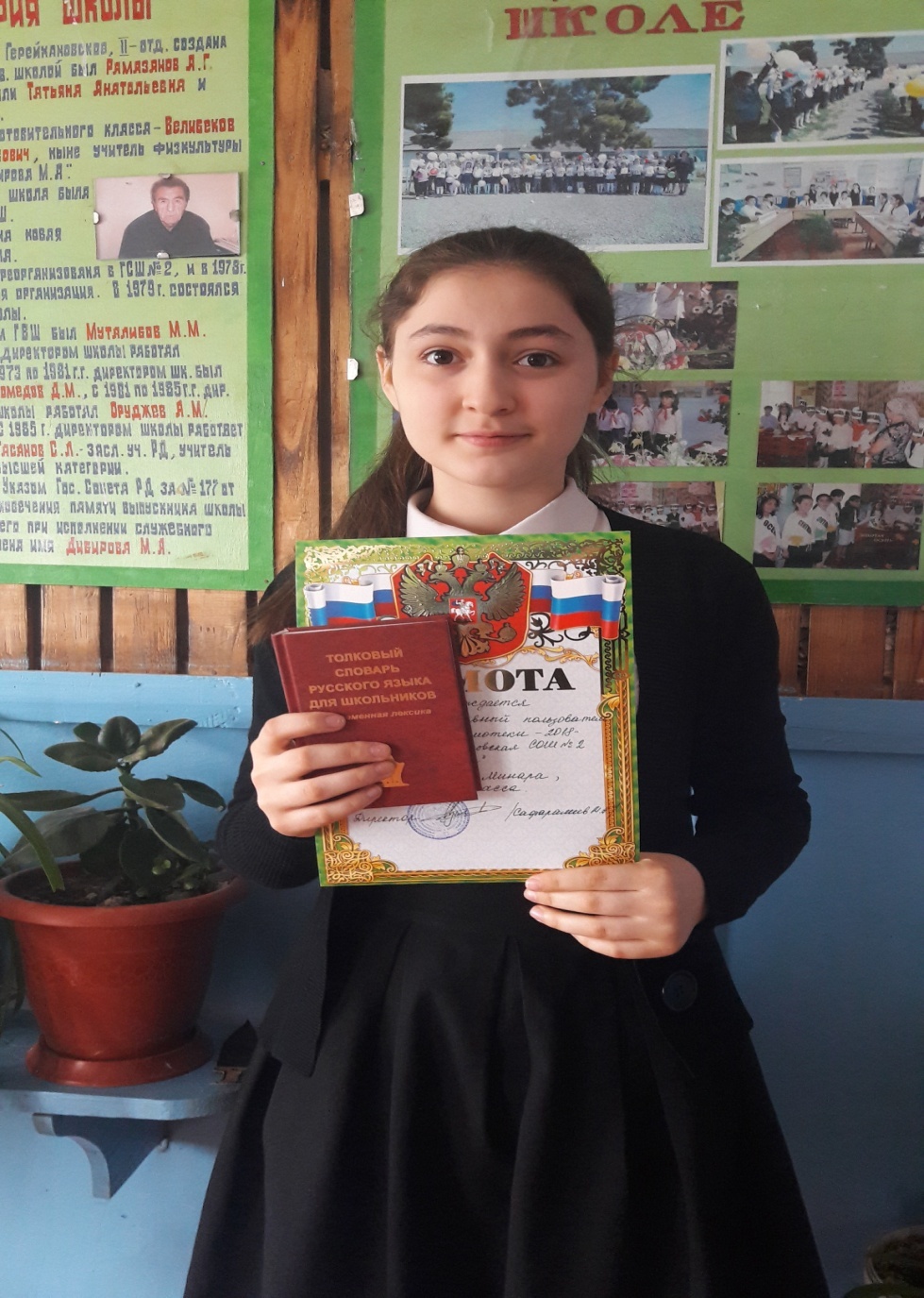 